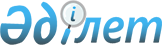 О внесении изменений и дополнений в постановление Правительства Республики Казахстан от 18 сентября 2013 года № 983 "Об утверждении реестра государственных услуг"
					
			Утративший силу
			
			
		
					Постановление Правительства Республики Казахстан от 12 октября 2017 года № 637. Утратило силу постановлением Правительства Республики Казахстан от 3 апреля 2020 года № 165 (вводится в действие по истечении десяти календарных дней после дня его первого официального опубликования)
      Сноска. Утратило силу постановлением Правительства РК от 03.04.2020 № 165 (вводится в действие по истечении десяти календарных дней после дня его первого официального опубликования).

      Примечание РЦПИ!
Порядок введения в действие настоящего постановления см. п. 2.
      Правительство Республики Казахстан ПОСТАНОВЛЯЕТ:
      1. Внести в постановление Правительства Республики Казахстан от 18 сентября 2013 года № 983 "Об утверждении реестра государственных услуг" (САПП Республики Казахстан, 2013 г., № 55, ст. 769) следующие изменения и дополнения:
      в реестре государственных услуг, утвержденном указанным постановлением:
      в графе 7:
      строку, порядковый номер 26, изложить в следующей редакции:
      "Государственная корпорация, МИО областей, городов Астаны и Алматы";
      строки, порядковые номера 30, 30-1, изложить в следующей редакции:
      "Государственная корпорация";
      строку, порядковый номер 30-2, изложить в следующей редакции:
      "Государственная корпорация, МИО городов Астаны и Алматы, районов и городов областного значения, районов в городе, городов районного значения, акимы поселков, сел, сельских округов";
      строки, порядковые номера 32, 33, исключить;
      дополнить строками, порядковые номера 33-2, 33-3, 33-4, 33-5, 33-6, 33-7, 33-8, 33-9, 33-10, следующего содержания:
      "
      ";
      в строке, порядковый номер 38-3:
      графу 7 изложить в следующей редакции:
      "Государственная корпорация, территориальные подразделения МВД";
      графу 8 изложить в следующей редакции:
      "Платно/бесплатно";
      графу 7 строки, порядковый номер 55, изложить в следующей редакции:
      "Государственная корпорация, веб-портал "электронного правительства";
      графу 3 строки, порядковый номер 56, изложить в следующей редакции:
      "Выдача справок для распоряжения имуществом несовершеннолетних детей и оформления наследства несовершеннолетним детям";
      в строке, порядковый номер 62:
      графу 7 изложить в следующей редакции:
      "Государственная корпорация, веб-портал "электронного правительства";
      графу 9 изложить в следующей редакции:
      "Электронная/бумажная";
      графу 7 строки, порядковый номер 62-1, изложить в следующей редакции:
      "Государственная корпорация, МИО городов Астаны и Алматы, районов и городов областного значения";
      дополнить строкой, порядковый номер 62-2, следующего содержания:
      "
      ";
      графу 7 строки, порядковый номер 69, изложить в следующей редакции:
      "Государственная корпорация, аким поселка, села, сельского округа";
      в строке, порядковый номер 70:
      графу 6 изложить в следующей редакции:
      "МИО областей, городов Астаны и Алматы, районов и городов областного значения, организации образования";
      графу 7 изложить в следующей редакции:
      "МИО областей, городов Астаны и Алматы, районов и городов областного значения, организации образования, веб-портал "электронного правительства";
      в строке, порядковый номер 71:
      графу 3 изложить в следующей редакции:
      "Прием документов и выдача направлений на предоставление отдыха в загородных и пришкольных лагерях отдельным категориям обучающихся и воспитанников государственных учреждений образования";
      графу 7 изложить в следующей редакции:
      "Государственная корпорация, МИО областей, городов Астаны и Алматы, районов и городов, организации образования";
      графу 8 изложить в следующей редакции:
      "Бесплатно";
      в графе 7:
      строку, порядковый номер 73-1, изложить в следующей редакции:
      "Государственная корпорация, МИО областей, городов Астаны и Алматы, районов и городов областного значения, высшие учебные заведения";
      строку, порядковый номер 73-2, изложить в следующей редакции:
      "Государственная корпорация";
      строку, порядковый номер 74, исключить;
      графу 7 строк, порядковые номера 75, 76, изложить в следующей редакции:
      "Государственная корпорация, веб-портал "электронного правительства";
      дополнить строкой, порядковый номер 82-1, следующего содержания:
      "
      ";
      в графе 3:
      строку, порядковый номер 91, изложить в следующей редакции: 
      "Выдача регистрационного документа (дубликата) и государственного номерного знака для тракторов и изготовленных на их базе самоходных шасси и механизмов, прицепов к ним, включая прицепы со смонтированным специальным оборудованием самоходных сельскохозяйственных, мелиоративных и дорожно-строительных машин, а также специальных машин повышенной проходимости";
      строку, порядковый номер 92, изложить в следующей редакции:
      "Государственная регистрация залога (снятие с регистрации) тракторов и изготовленных на их базе самоходных шасси и механизмов, прицепов к ним, включая прицепы со смонтированным специальным оборудованием, самоходных, сельскохозяйственных, мелиоративных и дорожно-строительных машин и механизмов, а также специальных машин повышенной проходимости";
      в строке, порядковый номер 98:
      графу 7 изложить в следующей редакции:
      "Веб-портал "электронного правительства";
      графу 9 изложить в следующей редакции:
      "Электронная";
      дополнить строкой, порядковый номер 110-1, следующего содержания:
      "
      ";
      в строках, порядковые номера 114, 116:
      графу 7 изложить в следующей редакции:
      "Веб-портал "электронного правительства";
      графу 9 изложить в следующей редакции:
      "Электронная";
      дополнить строкой, порядковый номер 122-3, следующего содержания:
      "
      ";
      строку, порядковый номер 123, исключить;
      в строке, порядковый номер 136:
      графу 6 изложить в следующей редакции:
      "КООЗ МЗ, территориальные департаменты КООЗ МЗ";
      графу 7 изложить в следующей редакции:
      "Веб-портал "электронного правительства";
      графу 9 изложить в следующей редакции:
      "Электронная";
      в строке, порядковый номер 137:
      графу 6 изложить в следующей редакции:
      "КООЗ МЗ, территориальные департаменты КООЗ МЗ, организация, аккредитованная уполномоченным органом в области здравоохранения";
      графу 7 изложить в следующей редакции:
      "КООЗ МЗ, территориальные департаменты КООЗ МЗ, организация, аккредитованная уполномоченным органом в области здравоохранения, веб-портал "электронного правительства";
      в строках, порядковые номера 139, 140:
      графу 6 изложить в следующей редакции:
      "РГКП "Центр судебных экспертиз МЮ";
      графу 7 изложить в следующей редакции:
      "Веб-портал "электронного правительства";
      графу 9 изложить в следующей редакции:
      "Электронная";
      в строке, порядковый номер 142:
      графу 7 изложить в следующей редакции:
      "Веб-портал "электронного правительства";
      графу 9 изложить в следующей редакции:
      "Электронная";
      графу 7 строк, порядковые номера 144, 146, изложить в следующей редакции:
      "Государственная корпорация, веб-портал "электронного правительства";
      в строках, порядковые номера 148, 149:
      графу 7 изложить в следующей редакции:
      "Веб-портал "электронного правительства";
      графу 9 изложить в следующей редакции:
      "Электронная";
      в графе 7:
      строку, порядковый номер 153, изложить в следующей редакции:
      "Государственная корпорация, КФ МЗ";
      строку, порядковый номер 153-2, изложить в следующей редакции:
      "Государственная корпорация";
      строку, порядковый номер 153-4, изложить в следующей редакции:
      "Государственная корпорация, КФ МЗ";
      дополнить строкой, порядковый номер 153-5, следующего содержания:
      "
      ";
      в строке, порядковый номер 154:
      графу 3 изложить в следующей редакции:
      "Выдача санитарно-эпидемиологического заключения о соответствии (несоответствии) объекта высокой эпидемической значимости нормативным правовым актам в сфере санитарно-эпидемиологического благополучия населения и гигиеническим нормативам";
      графу 7 изложить в следующей редакции:
      "Веб-портал "электронного правительства";
      графу 9 изложить в следующей редакции:
      "Электронная";
      в строке, порядковый номер 155:
      графу 7 изложить в следующей редакции:
      "Веб-портал "электронного правительства";
      графу 9 изложить в следующей редакции:
      "Электронная";
      графу 7 строки, порядковый номер 156, изложить в следующей редакции:
      "Государственная корпорация, веб-портал "электронного правительства";
      графу 6 строки, порядковый номер 157, изложить в следующей редакции:
      "КООЗ МЗ, территориальные департаменты КООЗ МЗ";
      в строке, порядковый номер 158:
      графу 7 изложить в следующей редакции:
      "Веб-портал "электронного правительства";
      графу 9 изложить в следующей редакции:
      "Электронная";
      дополнить строкой, порядковый номер 160-1, следующего содержания:
      "
      ";
      графу 7 строки, порядковый номер 166-1, изложить в следующей редакции:
      "Государственная корпорация, МТСЗН";
      дополнить строками, порядковые номера 171-2, 171-3, 171-4, следующего содержания:
      "
      ";
      в графе 7:
      строку, порядковый номер 173, изложить в следующей редакции:
      "Аким поселка, села, сельского округа, КГУ "Центр занятости населения";
      строки, порядковые номера 180, 181, 182, 183, 184, 185, 186, изложить в следующей редакции:
      "Государственная корпорация, МИО городов Астаны и Алматы, районов и городов областного значения";
      строку, порядковый номер 188, изложить в следующей редакции:
      "Государственная корпорация, КГУ "Центр занятости населения", МИО городов Астаны и Алматы, районов и городов областного значения, аким поселка, села, сельского округа, веб-портал "электронного правительства";
      строку, порядковый номер 191, изложить в следующей редакции:
      "Государственная корпорация, веб-портал "электронного правительства";
      строки, порядковые номера 201, 202, изложить в следующей редакции:
      "Государственная корпорация, АО "Центр международных программ";
      в строке, порядковый номер 203:
      графу 3 изложить в следующей редакции:
      "Прием документов для участия в конкурсе на обучение за рубежом в рамках международных договоров в области образования";
      графу 6 изложить в следующей редакции:
      "АО "Центр международных программ";
      графу 7 изложить в следующей редакции:
      "АО "Центр международных программ";
      графу 9 изложить в следующей редакции:
      "Бумажная";
      графу 7 строки, порядковый номер 203-2, изложить в следующей редакции:
      "Государственная корпорация, организации технического и профессионального, послесреднего, высшего и послевузовского образования";
      дополнить строкой, порядковый номер 203-3, следующего содержания:
      "
      ";
      в строке, порядковый номер 206:
      графу 6 изложить в следующей редакции:
      "МОН, РГКП "Республиканский научно-практический центр "Учебник";
      графу 7 изложить в следующей редакции:
      "Государственная корпорация";
      в графе 7:
      строку, порядковый номер 211, изложить в следующей редакции:
      "Государственная корпорация";
      строку, порядковый номер 214, изложить в следующей редакции:
      "Государственная корпорация, веб-портал "электронного правительства";
      графу 6 строки, порядковый номер 217, изложить в следующей редакции:
      "МОН, МИО областей, городов Астаны и Алматы, районов и городов областного значения";
      в графе 7:
      строку, порядковый номер 218, изложить в следующей редакции:
      "Государственная корпорация, высшие учебные заведения";
      строку, порядковый номер 219, изложить в следующей редакции:
      "Государственная корпорация, МИО областей, городов Астаны и Алматы, районов и городов областного значения";
      строку, порядковый номер 220, изложить в следующей редакции:
      "Государственная корпорация, МОН";
      строку, порядковый номер 222-1, изложить в следующей редакции:
      "Государственная корпорация, организации технического и профессионального, послесреднего образования";
      строку, порядковый номер 222-3, изложить в следующей редакции:
      "Государственная корпорация, МИО областей, городов Астаны и Алматы, районов и городов областного значения, организации дошкольного, начального, основного среднего, общего среднего, технического и профессионального, послесреднего образования";
      строку, порядковый номер 222-4, изложить в следующей редакции:
      "Государственная корпорация, МОН, республиканские подведомственные организации образования";
      строку, порядковый номер 222-6, изложить в следующей редакции:
      "Государственная корпорация, организации высшего и послевузовского образования";
      в строках, порядковые номера 223, 224:
      графу 7 изложить в следующей редакции:
      "Государственная корпорация, веб-портал "электронного правительства";
      графу 9 изложить в следующей редакции:
      "Электронная";
      графу 7 строки, порядковый номер 225, изложить в следующей редакции:
      "Государственная корпорация, веб-портал "электронного правительства";
      в строке, порядковый номер 226:
      графу 7 изложить в следующей редакции:
      "Государственная корпорация, веб-портал "электронного правительства";
      графу 9 изложить в следующей редакции:
      "Электронная";
      графу 7 строки, порядковый номер 227, изложить в следующей редакции:
      "Государственная корпорация, веб-портал "электронного правительства";
      в строке, порядковый номер 230:
      графу 7 изложить в следующей редакции:
      "Государственная корпорация, веб-портал "электронного правительства";
      графу 9 изложить в следующей редакции:
      "Электронная";
      в строках, порядковые номера 232, 233, 234, 235, 236, 237, 238, 239:
      графу 7 изложить в следующей редакции:
      "Веб-портал "электронного правительства";
      графу 9 изложить в следующей редакции:
      "Электронная";
      графу 7 строки, порядковый номер 240, изложить в следующей редакции:
      "Государственная корпорация, веб-портал "электронного правительства";
      в строках, порядковые номера 251, 252:
      графу 6 изложить в следующей редакции:
      "РГКП "Центр судебных экспертиз МЮ";
      графу 7 изложить в следующей редакции:
      "Веб-портал "электронного правительства";
      графу 9 изложить в следующей редакции:
      "Электронная";
      в графе 7:
      строки, порядковые номера 263, 265, изложить в следующей редакции:
      "Государственная корпорация, МИО областей, городов Астаны и Алматы";
      строку, порядковый номер 272-1, изложить в следующей редакции:
      "Государственная корпорация, МИО областей, городов Астаны и Алматы";
      строку, порядковый номер 272-4, изложить в следующей редакции:
      "Государственная корпорация, МИО областей, городов Астаны и Алматы, районов и городов областного значения";
      в строках, порядковые номера 277, 280:
      графу 7 изложить в следующей редакции:
      "Веб-портал "электронного правительства";
      графу 9 изложить в следующей редакции:
      "Электронная";
      графу 3 строки, порядковый номер 283, изложить в следующей редакции:
      "Выдача свидетельства об аккредитации иностранных перевозчиков, осуществляющих свою деятельность на территории Республики Казахстан";
      в строке, порядковый номер 287:
      графу 7 изложить в следующей редакции:
      "Веб-портал "электронного правительства";
      графу 9 изложить в следующей редакции:
      "Электронная";
      графу 3 строки, порядковый номер 293, изложить в следующей редакции:
      "Выдача сертификата поставщика аэронавигационного обслуживания";
      строку, порядковый номер 294, исключить;
      в строках, порядковые номера 295, 297:
      графу 7 изложить в следующей редакции:
      "Веб-портал "электронного правительства";
      графу 9 изложить в следующей редакции:
      "Электронная";
      графу 7 строки, порядковый номер 298, изложить в следующей редакции:
      "Государственная корпорация, РГКП "Регистр судоходства Казахстана" МИР";
      в строке, порядковый номер 299:
      графу 7 изложить в следующей редакции:
      "Веб-портал "электронного правительства";
      графу 9 изложить в следующей редакции:
      "Электронная";
      в строках, порядковые номера 302, 304, 305:
      графу 7 изложить в следующей редакции:
      "Государственная корпорация, веб-портал "электронного правительства";
      графу 9 изложить в следующей редакции:
      "Электронная/бумажная";
      в строке, порядковый номер 308:
      графу 7 изложить в следующей редакции:
      "Веб-портал "электронного правительства";
      графу 9 изложить в следующей редакции:
      "Электронная";
      в строке, порядковый номер 308-1:
      графу 4 изложить в следующей редакции:
      "Физические и юридические лица";
      графу 7 изложить в следующей редакции:
      "Государственная корпорация, территориальные органы Комитета транспорта МИР, веб-портал "электронного правительства";
      графу 9 изложить в следующей редакции:
      "Электронная/бумажная";
      в графе 7:
      строку, порядковый номер 308-2, изложить в следующей редакции:
      "Государственная корпорация, МИО областей, городов Астаны и Алматы";
      строку, порядковый номер 322, изложить в следующей редакции:
      "Государственная корпорация";
      в строке, порядковый номер 330:
      графу 7 изложить в следующей редакции:
      "Веб-портал "электронного правительства";
      графу 9 изложить в следующей редакции:
      "Электронная";
      графу 7 строк, порядковые номера 331, 332, 333, 335-1, изложить в следующей редакции:
      "Государственная корпорация";
      в строках, порядковые номера 342, 344:
      графу 7 изложить в следующей редакции:
      "Веб-портал "электронного правительства";
      графу 9 изложить в следующей редакции:
      "Электронная";
      в графе 7:
      строку, порядковый номер 345, изложить в следующей редакции:
      "Государственная корпорация";
      строки, порядковые номера 346, 347, изложить в следующей редакции:
      "Государственная корпорация, веб-портал "электронного правительства";
      строку, порядковый номер 348, изложить в следующей редакции:
      "Государственная корпорация";
      в строках, порядковые номера 351, 353, 354, 357:
      графу 7 изложить в следующей редакции:
      "Веб-портал "электронного правительства";
      графу 9 изложить в следующей редакции:
      "Электронная";
      графу 7 строки, порядковый номер 358, изложить в следующей редакции:
      "Государственная корпорация, веб-портал "электронного правительства";
      в строке, порядковый номер 359:
      графу 7 изложить в следующей редакции:
      "МИР";
      графу 9 изложить в следующей редакции:
      "Бумажная";
      графу 7 строки, порядковый номер 360, изложить в следующей редакции:
      "Государственная корпорация, МИР";
      в строках, порядковые номер 361, 363, 364, 365, 366:
      графу 7 изложить в следующей редакции:
      "Веб-портал "электронного правительства";
      графу 9 изложить в следующей редакции:
      "Электронная";
      графу 7 строки, порядковый номер 367, изложить в следующей редакции:
      "Государственная корпорация, Комитет геологии и недропользования МИР";
      в строках, порядковые номера 368, 369:
      графу 7 изложить в следующей редакции:
      "Веб-портал "электронного правительства";
      графу 9 изложить в следующей редакции:
      "Электронная";
      графу 7 строк, порядковые номера 371, 373, изложить в следующей редакции:
      "Государственная корпорация, МИО областей, городов Астаны и Алматы";
      в строке, порядковый номер 374:
      графу 7 изложить в следующей редакции:
      "Веб-портал "электронного правительства";
      графу 9 изложить в следующей редакции:
      "Электронная";
      графу 7 строки, порядковый номер 375, изложить в следующей редакции:
      "Государственная корпорация, Комитет геологии и недропользования МИР";
      в строке, порядковый номер 376-1:
      графу 6 изложить в следующей редакции:
      "Комитет индустриального развития и промышленной безопасности МИР";
      графу 7 изложить в следующей редакции:
      "Государственная корпорация, Комитет индустриального развития и промышленной безопасности МИР";
      дополнить строками, порядковые номера 376-2, 376-3, 376-4, 376-5, следующего содержания:
      "
      ";
      в графе 7:
      строки, порядковые номера 387, 388, изложить в следующей редакции:
      "Государственная корпорация, территориальные инспекции Комитета государственной инспекции в агропромышленном комплексе МСХ, веб-портал "электронного правительства";
      строку, порядковый номер 394, изложить в следующей редакции:
      "Государственная корпорация, веб-портал "электронного правительства";
      строки, порядковые номера 395, 396, изложить в следующей редакции:
      "Государственная корпорация";
      строку, порядковый номер 397, изложить в следующей редакции:
      "Государственная корпорация, веб-портал "электронного правительства";
      в строке, порядковый номер 398:
      графу 6 изложить в следующей редакции:
      "МИО областей, городов Астаны и Алматы, районов и городов областного значения";
      графу 7 изложить в следующей редакции:
      "Государственная корпорация";
      в графе 7:
      строку, порядковый номер 400, изложить в следующей редакции:
      "Государственная корпорация";
      строку, порядковый номер 401, изложить в следующей редакции:
      "Государственная корпорация, веб-портал "электронного правительства";
      строки, порядковые номера 406-9, 406-10, изложить в следующей редакции:
      "Государственная корпорация";
      строки, порядковые номера 409, 413, изложить в следующей редакции:
      "Государственная корпорация, веб-портал "электронного правительства";
      дополнить строкой, порядковый номер 406-11, следующего содержания:
      "
      ";
      в строке, порядковый номер 419:
      графу 3 изложить в следующей редакции:
      "Выдача паспорта готовности энергопроизводящим и энергопередающим организациям к работе в осенне-зимний период";
      графу 4 изложить в следующей редакции:
      "Юридические лица";
      графу 7 строк, порядковые номера 426, 427, изложить в следующей редакции:
      "Государственная корпорация, веб-портал "электронного правительства";
      дополнить строкой, порядковый номер 427-1, следующего содержания:
      "
      ";
      графу 7 строки, порядковый номер 429, изложить в следующей редакции:
      "Государственная корпорация, веб-портал "электронного правительства";
      в строках, порядковые номера 430, 441, 442, 444, 445, 446, 447:
      графу 7 изложить в следующей редакции:
      "Веб-портал "электронного правительства";
      графу 9 изложить в следующей редакции:
      "Электронная";
      графу 7 строк, порядковые номера 448, 449, изложить в следующей редакции:
      "Государственная корпорация, веб-портал "электронного правительства";
      дополнить строкой, порядковый номер 449-3, следующего содержания:
      "
      ";
      в графе 7:
      строки, порядковые номера 450, 451, изложить в следующей редакции:
      "Государственная корпорация, веб-портал "электронного правительства";
      строку, порядковый номер 452, изложить в следующей редакции:
      "Государственная корпорация";
      строку, порядковый номер 454, изложить в следующей редакции:
      "Государственная корпорация, АО "Казахстанский институт развития индустрии" и центры обслуживания предпринимателей";
      строку, порядковый номер 456, исключить; 
      в строках, порядковые номера 466, 467:
      графу 7 изложить в следующей редакции:
      "Веб-портал "электронного правительства";
      графу 9 изложить в следующей редакции:
      "Электронная";
      дополнить строкой, порядковый номер 468-1, следующего содержания:
      "
      ";
      графу 7 строк, порядковые номера 476, 477, изложить в следующей редакции:
      "Веб-портал "электронного правительства";
      в графе 3:
      строку, порядковый номер 481, изложить в следующей редакции:
      "Выдача учетно-контрольных марок на алкогольную продукцию (за исключением виноматериала, пива и пивного напитка)";
      строку, порядковый номер 520, изложить в следующей редакции:
      "Выдача разрешения на создание или приобретение дочерней организации страховой (перестраховочной) организацией и (или) страховым холдингом, значительное участие страховой (перестраховочной) организации и (или) страхового холдинга в капитале организаций";
      строку, порядковый номер 521, исключить;
      графу 8 строки, порядковый номер 540, изложить в следующей редакции:
      "Бесплатно";
      дополнить строками, порядковые номера 553-2, 553-3, 553-4, следующего содержания:
       "
      ";
      в графе 7:
      строки, порядковые номера 570, 596, изложить в следующей редакции:
      "Государственная корпорация";
      строку, порядковый номер 599, изложить в следующей редакции:
      "Государственная корпорация, департаменты юстиции областей, городов Астаны и Алматы";
      в строке, порядковый номер 605:
      графу 6 изложить в следующей редакции:
      "Комитет по регулированию естественных монополий, защите конкуренции и прав потребителей МНЭ";
      графу 7 изложить в следующей редакции:
      "Комитет по регулированию естественных монополий, защите конкуренции и прав потребителей, веб-портал "электронного правительства";
      в графе 7:
      строку, порядковый номер 612, изложить в следующей редакции:
      "Государственная корпорация";
      строки, порядковые номера 613, 615, изложить в следующей редакции:
      "Государственная корпорация, веб-портал "электронного правительства";
      строку, порядковый номер 625-5, изложить в следующей редакции:
      "Государственная корпорация";
      строку, порядковый номер 625-6, изложить в следующей редакции:
      "Государственная корпорация, МИО областей, городов Астаны и Алматы, районов, городов областного значения";
      в строках, порядковые номера 629, 631:
      графу 7 изложить в следующей редакции:
      "Веб-портал "электронного правительства";
      графу 9 изложить в следующей редакции:
      "Электронная";
      в строке, порядковый номер 637:
      графу 3 изложить в следующей редакции:
      "Аттестация информационной системы, информационно-коммуникационной платформы "электронного правительства" и интернет-ресурса государственного органа на соответствие требованиям информационной безопасности";
      графу 6 изложить в следующей редакции:
      "Комитет по информационной безопасности МОАП, РГП на ПХВ "Государственная техническая служба" МИК";
      в строке, порядковый номер 646-1: 
      графу 7 изложить в следующей редакции:
      "Государственная корпорация, веб-портал "электронного правительства";
      графу 9 изложить в следующей редакции:
      "Электронная/бумажная";
      графу 7 строк, порядковые номера 647, 648, 649, изложить в следующей редакции:
      "Государственная корпорация, веб-портал "электронного правительства";
      в строке, порядковый номер 652:
      графу 7 изложить в следующей редакции:
      "Веб-портал "электронного правительства";
      графу 9 изложить в следующей редакции:
      "Электронная";
      в графе 7:
      строку, порядковый номер 653, изложить в следующей редакции:
      "Государственная корпорация, веб-портал "электронного правительства";
      строки, порядковые номера 661-1, 661-2, 661-3, изложить в следующей редакции:
      "Государственная корпорация";
      дополнить строкой, порядковый номер 661-4, следующего содержания:
      "
      ";
      строку, порядковый номер 665, исключить;
      в графе 7:
      строку, порядковый номер 669, изложить в следующей редакции:
      "Государственная корпорация, веб-портал "электронного правительства";
      строки, порядковые номера 671, 671-6, 671-7, изложить в следующей редакции:
      "Государственная корпорация";
      дополнить строкой, порядковый номер 671-8, следующего содержания:
      "
      ";
      графу 7 строки, порядковый номер 674-1, изложить в следующей редакции:
      "Государственная корпорация, МИО областей, городов Астаны и Алматы, районов, городов областного значения";
      графу 3 строки, порядковый номер 676, изложить в следующей редакции:
      "Легализация документов";
      строки, порядковые номера 678, 680, исключить;
      графу 6 строки, порядковый номер 682, изложить в следующей редакции:
      "Территориальные органы Комитета по регулированию естественных монополий, защите конкуренции и прав потребителей МНЭ";
      в строках, порядковые номера 683, 684, 687:
      графу 6 изложить в следующей редакции:
      "Комитет по регулированию естественных монополий, защите конкуренции и прав потребителей МНЭ, территориальные органы Комитета по регулированию естественных монополий, защите конкуренции и прав потребителей МНЭ";
      графу 7 изложить в следующей редакции:
      "Государственная корпорация, веб-портал "электронного правительства";
      в строке, порядковый номер 689-1:
      графу 6 изложить в следующей редакции:
      "Комитет по регулированию естественных монополий, защите конкуренции и прав потребителей МНЭ, территориальные органы Комитета по регулированию естественных монополий, защите конкуренции и прав потребителей МНЭ";
      графу 7 изложить в следующей редакции:
      "Государственная корпорация";
      дополнить строкой, порядковый номер 689-2, следующего содержания:
       "
      ";
      в строках, порядковые номера 695, 696:
      графу 7 изложить в следующей редакции:
      "Веб-портал "электронного правительства";
      графу 9 изложить в следующей редакции:
      "Электронная";
      в графе 7:
      строку, порядковый номер 697, изложить в следующей редакции:
      "Государственная корпорация, веб-портал "электронного правительства";
      строку, порядковый номер 701, изложить в следующей редакции:
      "Государственная корпорация";
      в строке, порядковый номер 703:
      графу 6 изложить в следующей редакции:
      "ДОДС ВС, территориальные органы ДОДС ВС в областях, городах Астане и Алматы";
      графу 7 изложить в следующей редакции:
      "Государственная корпорация, ДОДС ВС, территориальные органы ДОДС ВС в областях, городах Астане и Алматы";
      графу 7 строки, порядковый номер 704, изложить в следующей редакции:
      "Государственная корпорация, МВД, территориальные подразделения, учебные заведения МВД";
      в строке, порядковый номер 705:
      в графу 3 внесены изменения в текст на казахском языке, текст на русском языке не изменяется;
      графу 7 изложить в следующей редакции:
      "Государственная корпорация, РГП на ПХВ "Информационно-вычислительный центр Комитета по статистике МНЭ" и его филиалы в областях, городах Астане и Алматы";
      графу 7 строки, порядковый номер 708, изложить в следующей редакции:
      "Государственная корпорация, МВД, территориальные подразделения, учебные заведения МВД".
      2. Настоящее постановление вводится в действие со дня его первого официального опубликования, за исключением абзацев тридцать седьмого, тридцать восьмого, пятьдесят восьмого, сто пятьдесят четвертого, сто пятьдесят пятого, сто пятьдесят восьмого, сто пятьдесят девятого пункта 1 настоящего постановления, которые вводятся в действие с 1 января 2018 года.
					© 2012. РГП на ПХВ «Институт законодательства и правовой информации Республики Казахстан» Министерства юстиции Республики Казахстан
				
33-2
00202004
Государственная регистрация рождения ребенка за рубежом
Физические лица
МИД
Загранучреждения Республики Казахстан
Загранучреждения Республики Казахстан
Платно/бесплатно
Бумажная
33-3
00202005
Государственная регистрация установления отцовства (материнства) за рубежом
Физические лица
МИД
Загранучреждения Республики Казахстан
Загранучреждения Республики Казахстан
Платно/бесплатно
Бумажная
33-4
00202006
Государственная регистрация заключения брака (супружества) за рубежом
Физические лица
МИД
Загранучреждения Республики Казахстан
Загранучреждения Республики Казахстан
Платно
Бумажная
33-5
00202007
Государственная регистрация расторжения брака (супружества) за рубежом
Физические лица
МИД
Загранучреждения Республики Казахстан
Загранучреждения Республики Казахстан
Платно
Бумажная
33-6
00202008
Государственная регистрация усыновления (удочерения) ребенка за рубежом
Физические лица
МИД
Загранучреждения Республики Казахстан
Загранучреждения Республики Казахстан
Платно/бесплатно
Бумажная
33-7
00202009
Государственная регистрация перемены имени, отчества, фамилии за рубежом
Физические лица
МИД
Загранучреждения Республики Казахстан
Загранучреждения Республики Казахстан
Платно
Бумажная
33-8
00202010
Государственная регистрация смерти за рубежом
Физические лица
МИД
Загранучреждения Республики Казахстан
Загранучреждения Республики Казахстан
Бесплатно
Бумажная
33-9
00202011
Постановка на учет граждан Республики Казахстан, постоянно и временно проживающих за пределами Республики Казахстан
Физические лица
МИД
Загранучреждения Республики Казахстан
Загранучреждения Республики Казахстан
Бесплатно
Бумажная
33-10
00202012
Снятие с учета граждан Республики Казахстан, постоянно и временно проживающих за пределами Республики Казахстан
Физические лица
МИД
Загранучреждения Республики Казахстан, МИД 
Загранучреждения Республики Казахстан, МИД
Бесплатно
Бумажная
62-2
00402014
Назначение государственного пособия многодетным матерям, награжденным подвесками "Алтын алқа", "Күміс алқа" или получившим ранее звание "Мать-героиня", награжденным орденами "Материнская слава" I и II степени
Физические лица
МТСЗН
Территориальные подразделения Комитета труда, социальной защиты и миграции МТСЗН
Государственная корпорация
Бесплатно
Бумажная
82-1
00404010
Передача ребенка (детей) на воспитание в приемную семью и назначение выплаты денежных средств на их содержание
Физические лица
МОН
МИО областей, городов Астаны и Алматы, районов и городов областного значения
МИО областей, городов Астаны и Алматы, районов и городов областного значения
Бесплатно
Бумажная
110-1
00502009
Государственная регистрация объекта кондоминиума
Физические и юридические лица
МЮ
Территориальные органы юстиции
Государственная корпорация
Бесплатно
Бумажная
122-3
00503014
Выдача свидетельства патентного поверенного
Физические и юридические лица
МЮ
МЮ
МЮ, веб-портал "электронного правительства"
Платно
Электронная /бумажная
153-5
00602026
Аккредитация субъекта здравоохранения, осуществляющего оценку профессиональной подготовленности и подтверждение соответствия квалификации специалистов в области здравоохранения
Юридические лица
МЗ
КООЗ МЗ
КООЗ МЗ
Бесплатно
Бумажная
160-1
00603008
Выдача санитарно-эпидемиологического заключения на размещение эпидемически значимых объектов при отведении земельных участков
Физические и юридические лица
МЗ
Территориальные подразделения КООЗ МЗ
Территориальные подразделения КООЗ МЗ, веб-портал "электронного правительства"
Бесплатно
Электронная/бумажная
171-2
00703007
Выдача информации о перечисленных суммах отчислений и (или) взносов на обязательное социальное медицинское страхование
Физические лица
МЗ
Государственная корпорация
Государственная корпорация
Бесплатно
Бумажная
171-3
00703108
Выдача справок об участии в системе обязательного социального медицинского страхования в качестве потребителя медицинских услуг
Физические лица
МЗ
Фонд социального медицинского страхования
Государственная корпорация
Бесплатно
Бумажная
171-4
00703109
Актуализация данных о физическом лице, за которого взносы на обязательное социальное медицинское страхование уплачиваются государством
Физические лица
МОН
МОН, МИО городов Астаны и Алматы, районов и городов областного значения, организации образования
МОН, МИО городов Астаны и Алматы, районов и городов областного значения, организации образования
Бесплатно
Бумажная
203-3
00801016
Прием документов для участия в конкурсе на обучение за рубежом в рамках академической мобильности
Физические лица
МОН
Высшие учебные заведения
Высшие учебные заведения, веб-портал "электронного правительства"
Бесплатно
Электронная/бумажная
376-2
01205023
Выдача заключения (разрешительного документа) на помещение минерального сырья под таможенную процедуру переработки вне таможенной территории
Физические и юридические лица
МИР
Комитет индустриального развития и промышленной безопасности МИР
Комитет индустриального развития и промышленной безопасности МИР
Бесплатно 
Бумажная
376-3
01205024
Выдача геологического отвода 
Физические и юридические лица
МИР
Комитет геологии и недропользования МИР и его территориальные подразделения 
Комитет геологии и недропользования МИР и его территориальные подразделения, веб-портал "электронного правительства" 
Бесплатно 
Электронная/бумажная
376-4
01205025
Выдача горного отвода
Физические и юридические лица
МИР
Комитет геологии и недропользования МИР и его территориальные подразделения 
Комитет геологии и недропользования МИР и его территориальные подразделения, веб-портал "электронного правительства" 
Бесплатно 
Электронная/бумажная
376-5
01205026
Обязательная экспертиза в области рационального и комплексного использования недр на проектные документы на проведение работ по добыче
Физические и юридические лица
МИР
Комитет геологии и недропользования МИР и его территориальные подразделения 
Комитет геологии и недропользования МИР и его территориальные подразделения 
Бесплатно 
Бумажная
406-11
01301041
Субсидирование повышения продуктивности и качества продукции аквакультуры (рыбоводства)
Физические и юридические лица
МСХ
МИО областей, городов Астаны и Алматы
Государственная корпорация, МИО областей, городов Астаны и Алматы
Бесплатно 
Бумажная
427-1
01402003
Регистрация в реестре Государственной системы измерений Республики Казахстан методики выполнения измерений, разработанной и аттестованной в странах Содружества Независимых Государств
Физические и юридические лица
МИР
Комитет технического регулирования и метрологии МИР
Комитет технического регулирования и метрологии МИР, веб-портал "электронного правительства"
Бесплатно 
Электронная/бумажная
449-3
01403024
Согласование методики расчетов при проведении экспертизы ядерной, радиационной и ядерной физической безопасности, представленные аккредитованной организацией 
Юридические лица
МЭ
Комитет атомного и энергетического надзора и контроля МЭ
Комитет атомного и энергетического надзора и контроля МЭ
Бесплатно
Бумажная 
468-1
01404019
Заключение уполномоченного органа государств - членов Евразийского экономического союза на транзит опасных отходов через таможенную территорию Евразийского экономического союза
Физические и юридические лица
МЭ
МЭ
МЭ, веб-портал "электронного правительства"
Бесплатно
Электронная/бумажная
553-2
01704030
Включение в реестр платежных организаций, прошедших учетную регистрацию в Национальном Банке Республики Казахстан
Юридические лица
НБ
НБ
НБ
Бесплатно
Бумажная
553-3
01704031
Выдача согласия на проведение добровольной реорганизации (присоединение, слияние, разделение, выделение, преобразование) платежных организаций
Юридические лица
НБ
НБ
НБ
Бесплатно
Бумажная
553-4
01704032
Учетная регистрация коллекторских агентств 
Юридические лица
НБ
Территориальные филиалы НБ
Территориальные филиалы НБ
Бесплатно
Бумажная
661-4
02501010
Признание видов спорта, спортивных дисциплин 
Юридические лица
МКС
Комитет по делам спорта и физической культуры МКС
Комитет по делам спорта и физической культуры МКС
Бесплатно 
Бумажная
671-8
02602012
Субсидирование ставок вознаграждения по выдаваемым кредитам банками второго уровня субъектам частного предпринимательства для целей жилищного строительства
Юридические лица
МИР
МИО областей, городов Астаны и Алматы, района, города областного значения
МИО областей, городов Астаны и Алматы, района, города областного значения
Бесплатно 
Бумажная
689-2
02901011
Утверждение тарифов (цен, ставок сборов) и тарифных смет на регулируемые услуги (товары, работы) субъектов естественных монополий
Юридические лица
МНЭ
Территориальные органы Комитета по регулированию естественных монополий, защите конкуренции и прав потребителей МНЭ
Территориальные органы Комитета по регулированию естественных монополий, защите конкуренции и прав потребителей МНЭ
Бесплатно
Бумажная
      Премьер-Министр
Республики Казахстан

 Б. Сагинтаев
